SenateSubject:			Regulation I– LibraryOrigin: 		University LibrarianExecutive Summary:‘Regulation I – Library’ has not been updated since November 2002 and is now very out of date. A completely revised version of this document is attached, together with a copy of a new ‘Using the Library’ document.Action Required: Senate is asked to approve the revised version of Regulation I.BackgroundThe existing version of ‘Regulation I – Library’ is available on the Web at the following location:http://www.lboro.ac.uk/admin/ar/calendar/regulations/current/1/index.htmThis document is very out of date and no longer fit for purpose. We have therefore completely revised Regulation I to meet our current requirements, whilst being worded in such a way as to reduce the need for frequent revisions in the future.We have also produced a companion document called ‘Using the Library’. This document includes information about loan allocations, loan periods, fines and other points which are likely to change over a period of time. The intention is that the ‘Using the Library’ document can be revised on an periodic basis, in consultation with the Library Users’ Committee.Both of the attached documents have been circulated to Library Liaison Officers and were approved by the Library Users’ Committee at the meeting on 20th October 2010.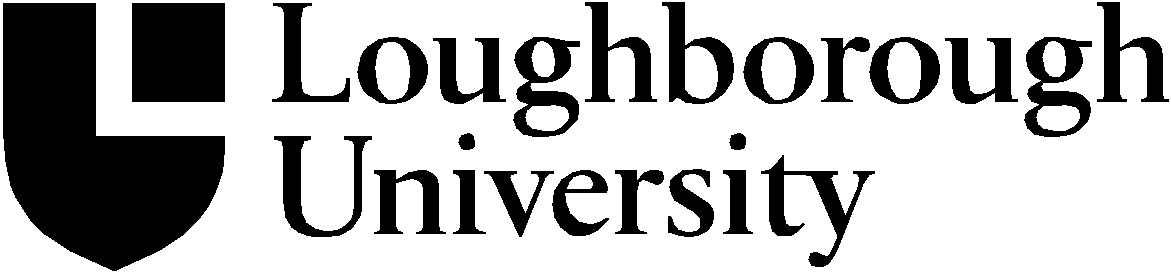 